2019BOY’S SOCCERInformation Meeting:Thursday, February 7th during lunch in the gymTRYOUTS START:  6-7th grades Monday, February 25th  3:15 – 4:458th graders Monday, February 25th  3:15 – 4:45BRING:  PERMISSION SLIP PACKET, WATER, CLEATS, SHIN GUARDS AND WEAR ATHLETIC GEAR!!!!3 -DAY TRYOUTS: BEST IF YOU COME TO ALL TRYOUTS!!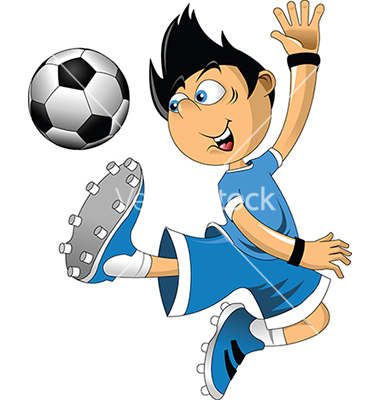 